  Уполномоченный при Президенте Российской Федерации   по правам ребенка  Уполномоченный при Президенте Российской Федерации   по правам ребенка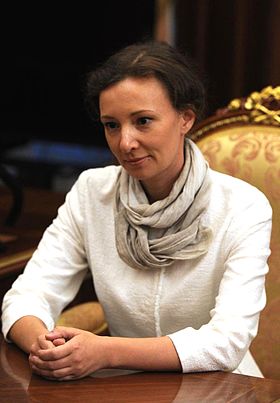 Кузнецова Анна ЮрьевнаДата и место рождения: 3 января 1982 года в Пензе

Образование: Пензенский государственный педагогический университет имени В. Г. Белинского по специальности «психология».Юридическая консультация и горячая линия:+7 (499) 251 - 77 - 40 Консультации по телефону предоставляются:с понедельника по четверг с 9:00-12:-00 и с 13:00-18:00в пятницу с 9:00-12:-00 и с 13:00-16:45 Сайт: http://www.rfdeti.ruДеятельность:В 2008—2010 годах была учредителем общественной организации «Благовест» (председателем был её муж). В 2011 году основала и возглавила фонд «Покров», оказывающий помощь многодетным и малоимущим семьям.В 2014 году Анна Кузнецова вступила в Общероссийский народный фронт, а через год возглавила пензенский исполком. Весной 2015 года возглавила созданную при Общественной палате РФ Ассоциацию организаций по защите семьи, в сентябре вошла в рабочую группу по выработке предложений о дополнительном регулировании деятельности социально ориентированных некоммерческих организаций.Указом президента России Владимира Путина 9 сентября 2016 года назначена уполномоченным при президенте по правам ребёнка.Семейное положениеЗамужем с 2003 года. Муж Алексей Кузнецов — священник (Храм Воскресения Христова с. Уварово Иссинского района). В семье 6 детей.Уполномоченный при Губернаторе Ставропольского края по правам ребенкаУполномоченный при Губернаторе Ставропольского края по правам ребенка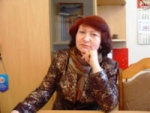 АдаменкоСветлана ВикторовнаИнформация о приеме:
Адрес:
355002 г. Ставрополь, ул. Лермонтова, 206-а, каб. 309, 310Порядок приема граждан:
Еженедельно по четвергамс 14.00 до 18.00Адрес: Ставропольский край, г СтавропольТелефон:(8652) 35-74-76, 35-74-40Факс:(8652) 35-74-34Сайт:http://stavropol.rfdeti.ruE-mail:stavropol@rfdeti.ruУполномоченный в Арзгирском муниципальном районе Ставропольского края по правам ребенкаУполномоченный в Арзгирском муниципальном районе Ставропольского края по правам ребенкаПогребнякМарина Васильевна356570 Ставропольский край, Арзгирский район, с. Арзгир, ул. П. Базалеева, 3Телефон 8(86560) 3-13-63Сайт: http://www.arzgirrono.ruМесто приёма: кабинет